Спецификация 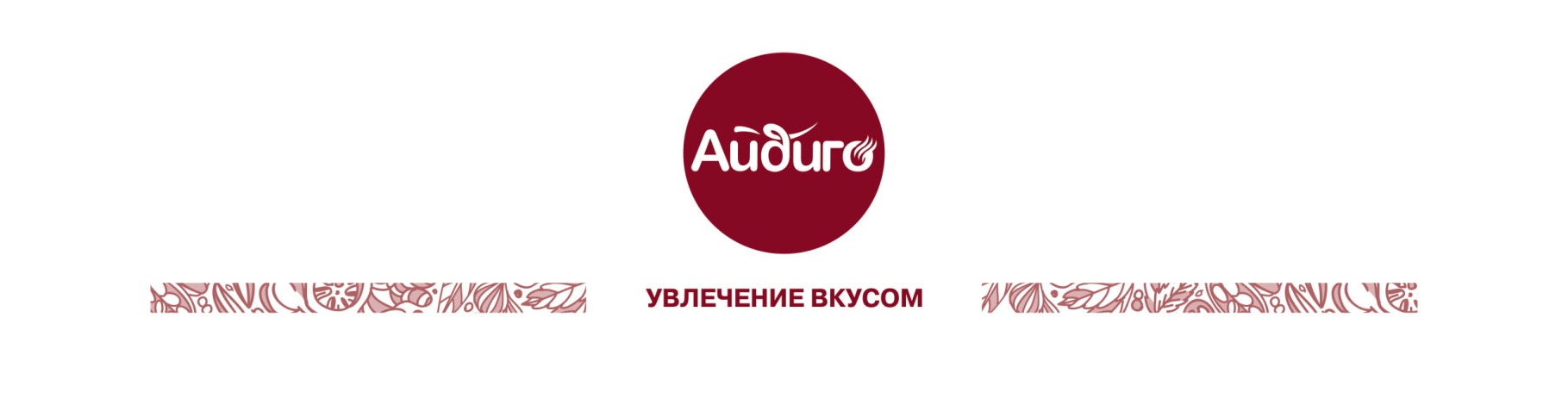 Смесь сухая для приготовления напитков. Иван-чай с чабрецом. Предприятие-изготовитель: ООО «Айдиго», Юр. Адрес: 620049, Россия, Свердловская обл., г.Екатеринбург, ул.Комсомольская 37, оф.207 /1Адрес производства: 623704,Россия, Свердловская обл., г. Березовский, Режевской тракт, 15 км, уч. № 4Наименование  продукции: Иван-чай с чабрецом Вид потребительской тары: коробка,  пирамидка из нейлонаМасса нетто потребительской единицы: 30гПредприятие-изготовитель: ООО «Айдиго», Юр. Адрес: 620049, Россия, Свердловская обл., г.Екатеринбург, ул.Комсомольская 37, оф.207 /1Адрес производства: 623704,Россия, Свердловская обл., г. Березовский, Режевской тракт, 15 км, уч. № 4Наименование  продукции: Иван-чай с чабрецом Вид потребительской тары: коробка,  пирамидка из нейлонаМасса нетто потребительской единицы: 30гПоказатели качестваПоказатели качестваОрганолептические показатели:Органолептические показатели:Внешний вид: хорошо сыпучая, равномерно перемешанная масса входящих компонентов различной формы и размераОрганолептические показатели:Органолептические показатели:Запах: свойственный данному виду продукции, без постороннего привкуса,  цвет – свойственный цвету входящих компонентов.Физико-химические показатели:Физико-химические показатели:Массовая доля влаги, %, не болееМассовая доля влаги, %, не более14,0Массовая доля металлических примесей (частиц не более 0,3 мм в наибольшем линейном измерении), %, не болееМассовая доля металлических примесей (частиц не более 0,3 мм в наибольшем линейном измерении), %, не более0,001Массовая доля золы, %, не болееМассовая доля золы, %, не более0,1Микробиологические показатели:Микробиологические показатели:Плесени, не более, КОЕ/г:                        1000Нормативная документация на продукцию: СТО 52303135 – 009 – 2015Нормативная документация на продукцию: СТО 52303135 – 009 – 2015Нормативная документация на продукцию: СТО 52303135 – 009 – 2015Состав продукта: иван – чай (лист кипрея узколистного),  чабрец  (тимьян).Состав продукта: иван – чай (лист кипрея узколистного),  чабрец  (тимьян).Состав продукта: иван – чай (лист кипрея узколистного),  чабрец  (тимьян).Пищевая ценность: белки –5 г, жиры –2,5, углеводы – 35 г.Энергетическая ценность: 180 кКал/790 кДж.		Пищевая ценность: белки –5 г, жиры –2,5, углеводы – 35 г.Энергетическая ценность: 180 кКал/790 кДж.		Пищевая ценность: белки –5 г, жиры –2,5, углеводы – 35 г.Энергетическая ценность: 180 кКал/790 кДж.		Сроки годности и условия хранения: в чистых, сухих, проветриваемых помещениях, не зараженных вредителями,при относительной влажности воздуха не более 75% и температуре не выше +20 ºС. Срок годности 36 месяцев при соблюдении условий хранения.Сроки годности и условия хранения: в чистых, сухих, проветриваемых помещениях, не зараженных вредителями,при относительной влажности воздуха не более 75% и температуре не выше +20 ºС. Срок годности 36 месяцев при соблюдении условий хранения.Сроки годности и условия хранения: в чистых, сухих, проветриваемых помещениях, не зараженных вредителями,при относительной влажности воздуха не более 75% и температуре не выше +20 ºС. Срок годности 36 месяцев при соблюдении условий хранения.Способ применения: смесь сухая для приготовления напитков Способ применения: смесь сухая для приготовления напитков Способ применения: смесь сухая для приготовления напитков Ограничения по использованию: Ограничения по использованию: Ограничения по использованию: 